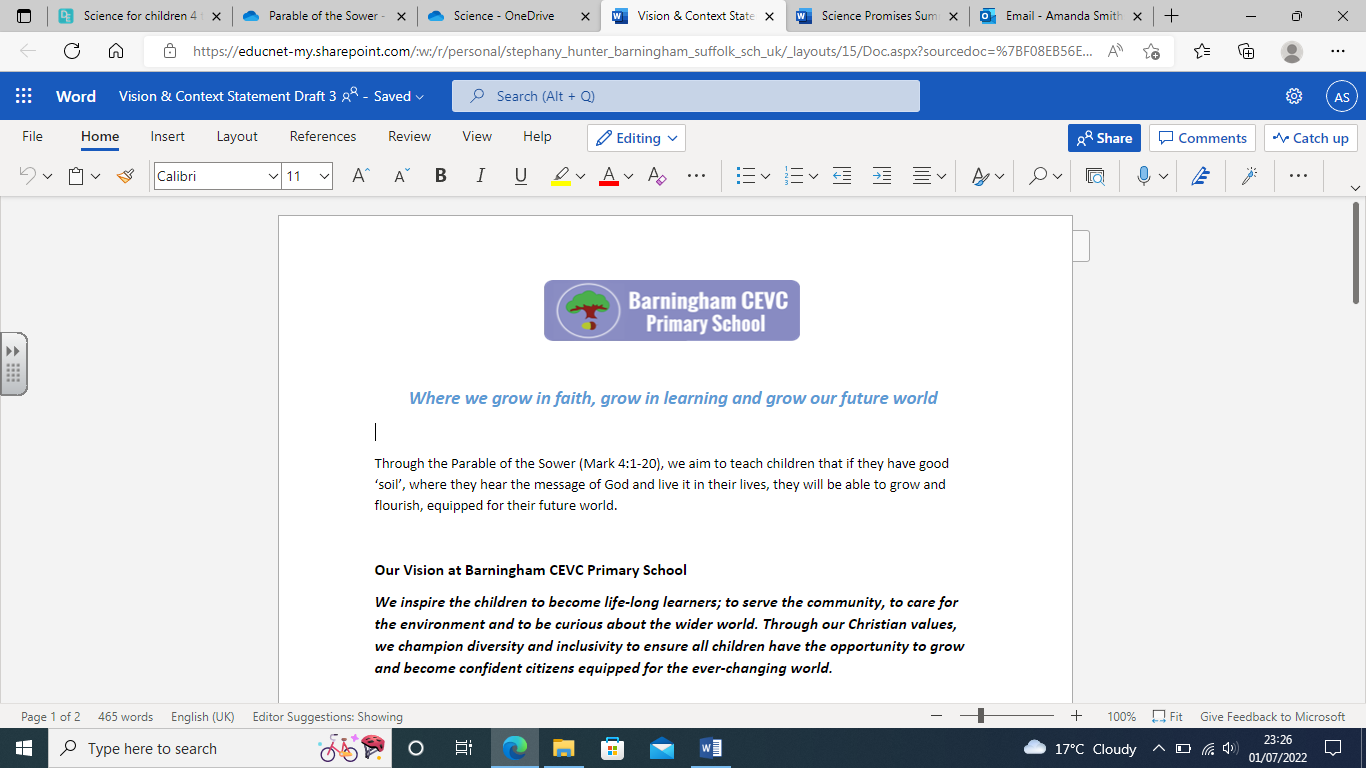 Maths Content Sequencing at Barningham CEVC PrimaryEarly Years – Autumn Term 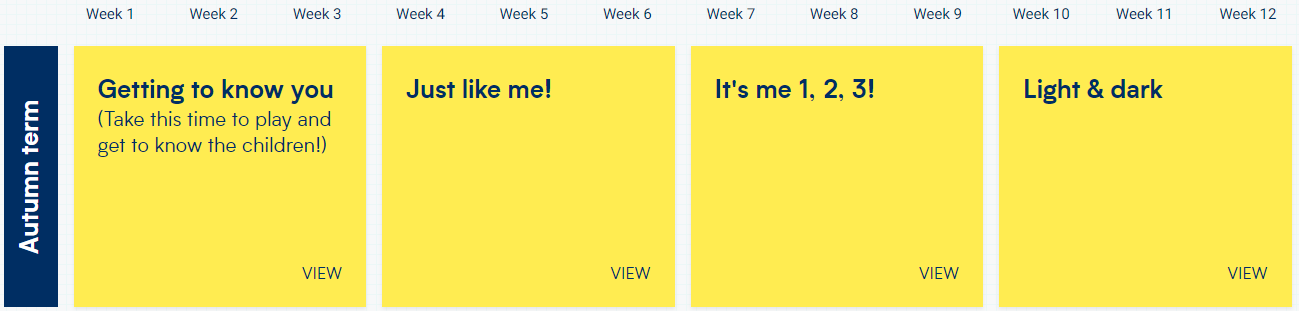 Early Years – Spring Term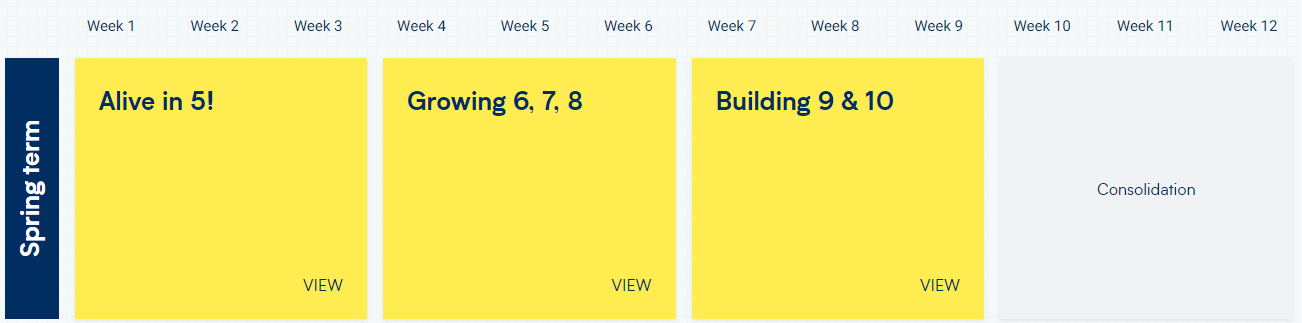 Early Years – Summer Term 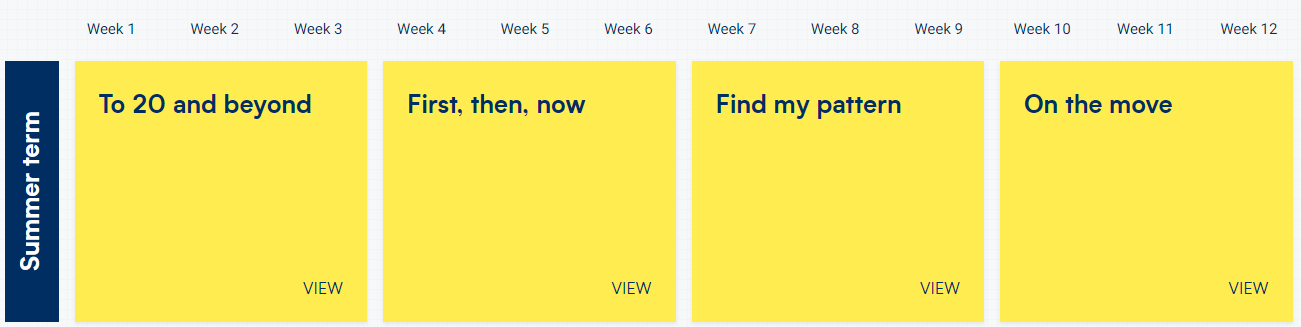 KS1 – Autumn Term 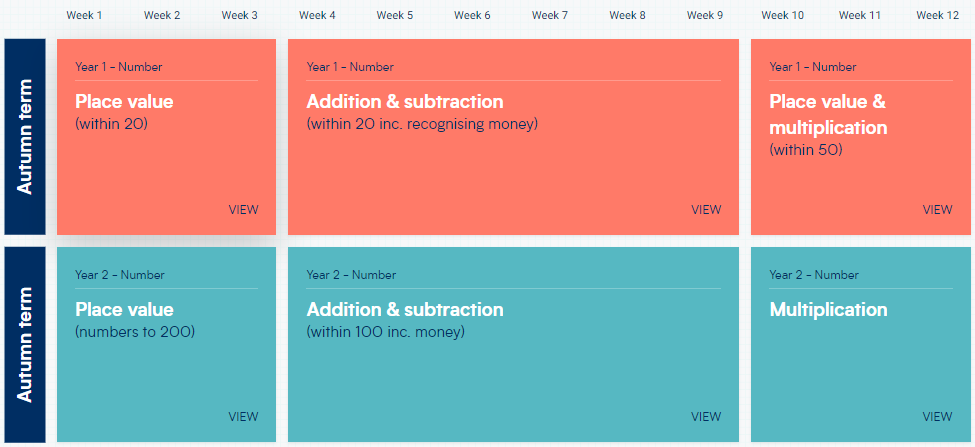 KS1 – Spring Term 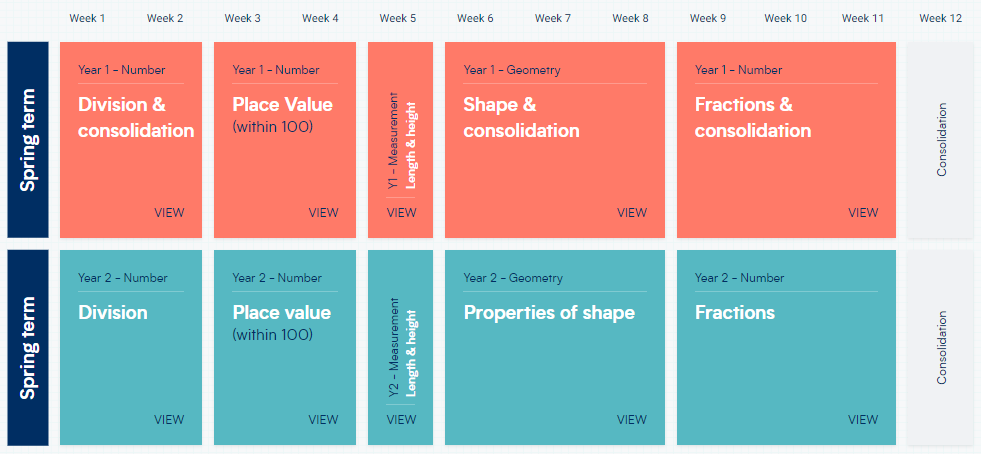 KS1 – Summer Term 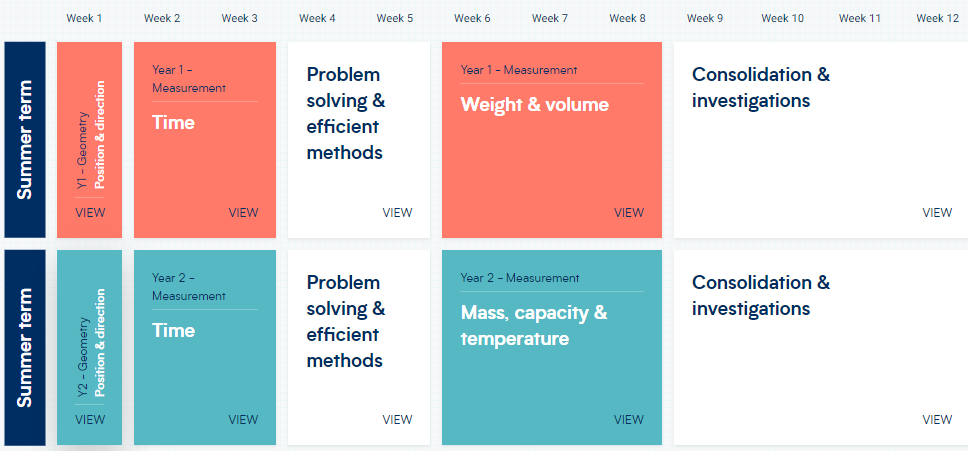 LKS2 – Autumn Term 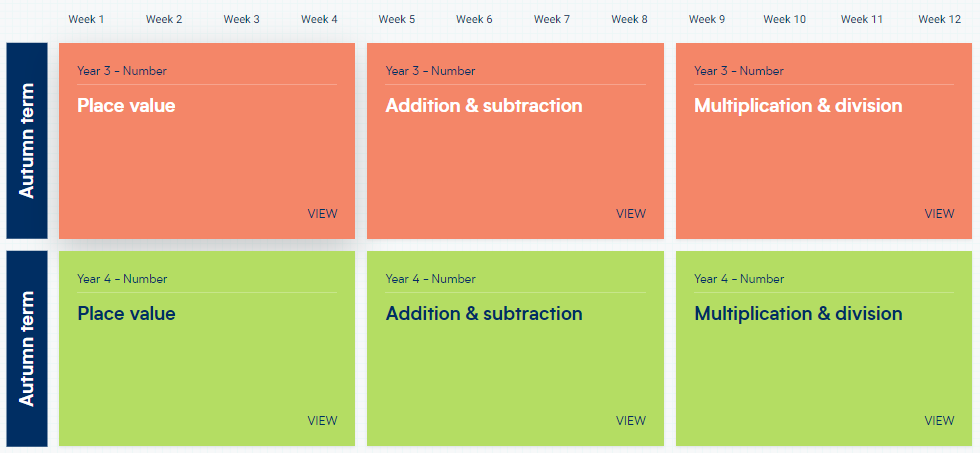 LKS2 – Spring Term 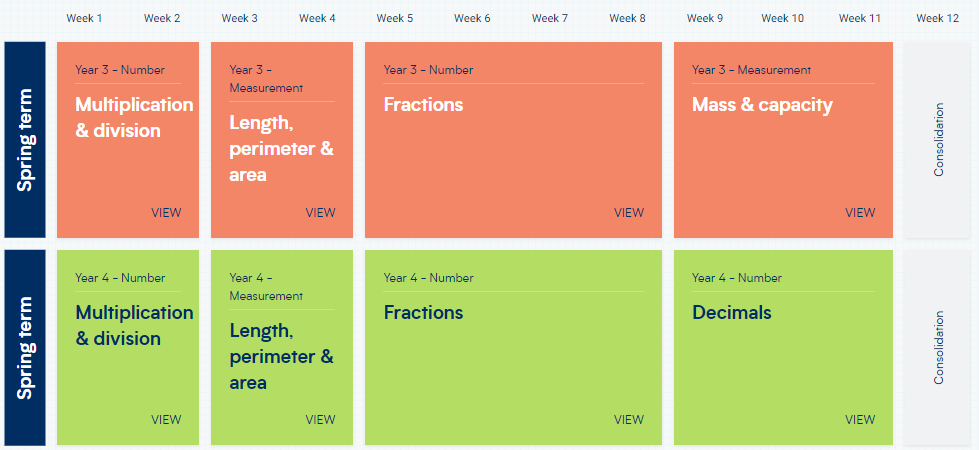 LKS2 – Summer Term 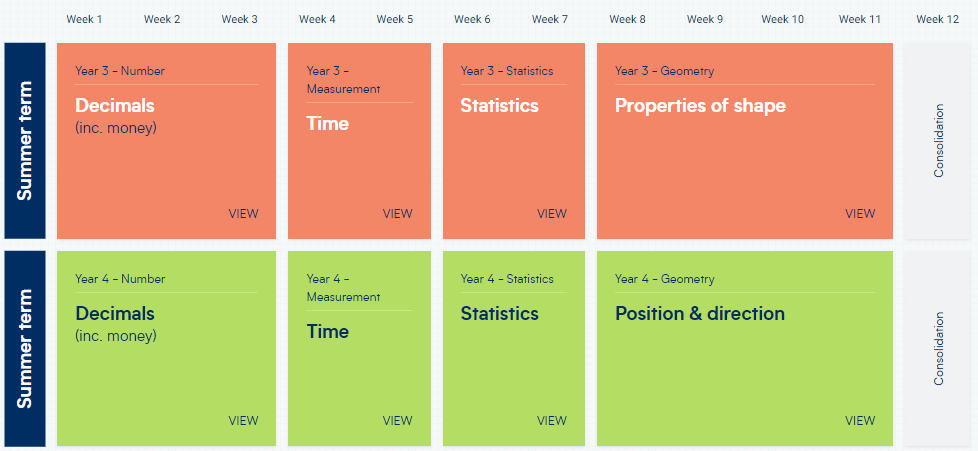 UKS2 – Autumn Term 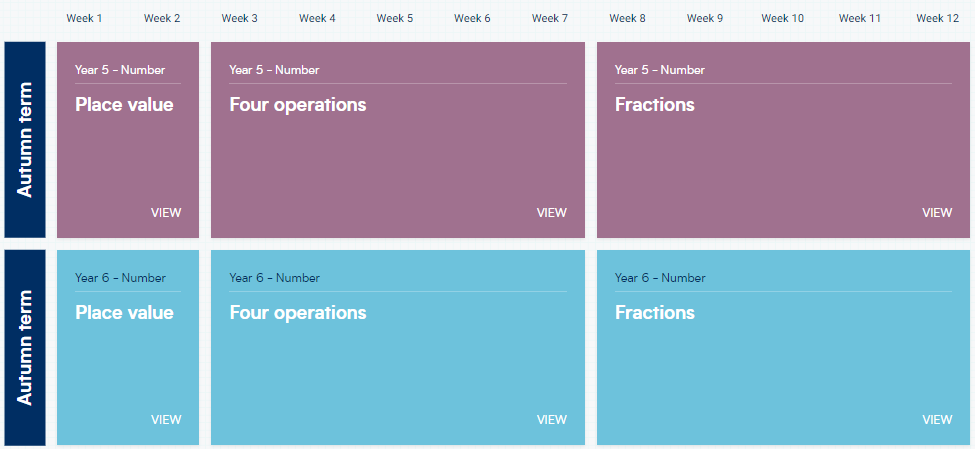 UKS2 – Spring Term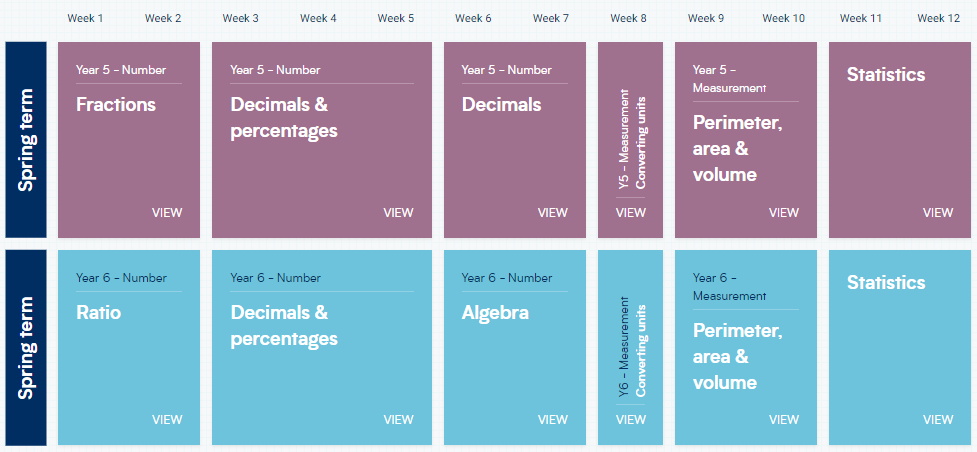 UKS2 – Summer Term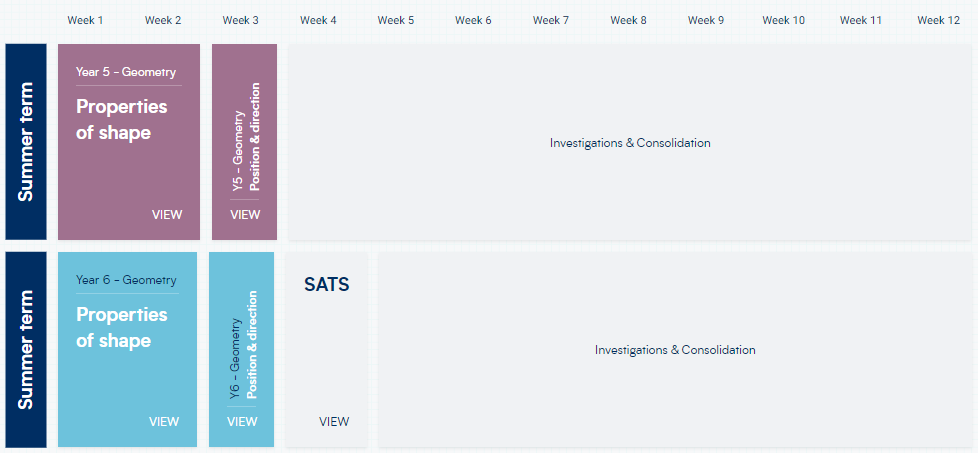 